2020年度山东大学XXXX项目申报书
（教学方式方法改革、实践教学研究、教师教学能力提升研究、青年教师教学研究、招生拓展工作研究、教务管理与教学服务建设研究、辅导员思想政治工作创新研究等项目通用）项目名称： 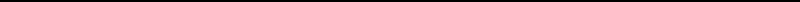 主持人： 申请单位：单位电话：手机号码：电子邮箱：                                           二〇二零年三月山东大学制一、简表二、背景和意义国内外研究现状及研究意义分析三、研究内容与计划四、研究基础五、特色及创新点六、预期成果七、经费和预算八、学院推荐意见（需负责人签字，学院盖章）九、学校意见项目简况项目简况项目简况项目级别一般项目一般项目一般项目一般项目选题编号选题编号选题编号项目简况研究时间项目简况专业名称专业代码专业代码专业代码项目主持人姓名性别出生年月出生年月出生年月项目主持人专业技术职务/行政职务专业技术职务/行政职务专业技术职务/行政职务最终学位/授予国家最终学位/授予国家最终学位/授予国家项目主持人所在单位（部门、学院）所在单位（部门、学院）所在单位（部门、学院）工号工号工号项目主持人从事高等教育教学工作时间从事高等教育教学工作时间从事高等教育教学工作时间近3年平均每年面向本专科生实际课堂教学时间近3年平均每年面向本专科生实际课堂教学时间近3年平均每年面向本专科生实际课堂教学时间项目主持人近5年主要教学工作简历时间时间时间课程名称授课对象授课对象学时所在院系所在院系项目主持人近5年主要教学工作简历项目主持人近5年主要教学工作简历项目主持人近5年主要教学工作简历项目主持人近5年主要教学工作简历项目主持人近5年主要教学工作简历项目主持人近5年主要教学研究项目及成果项目主持人近5年主要教学研究项目及成果项目主持人近5年主要教学研究项目及成果项目主持人近5年主要教学研究项目及成果项目主持人近5年主要教学研究项目及成果项目主持人近5年主要科学研究项目及成果项目主持人近5年主要科学研究项目及成果项目主持人近5年主要科学研究项目及成果项目主持人近5年主要科学研究项目及成果项目主持人近5年主要科学研究项目及成果项目主要成员 （不含 主持 人）工号姓名性别出生年月职称职务所在学校(单位)所在学校(单位)承担任务签章项目主要成员 （不含 主持 人）项目主要成员 （不含 主持 人）项目主要成员 （不含 主持 人）项目主要成员 （不含 主持 人）支出科目金额（万元）预算根据及理由总价：万元总价：万元总价：万元                负责人签字：                                                                                     学院（盖章）：                                                                                                                         年          月            日                负责人签字：                                                                                     学校（盖章）：                                                                                                                         年          月            日